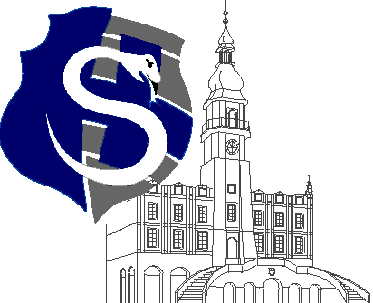 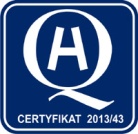 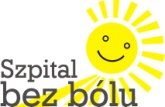 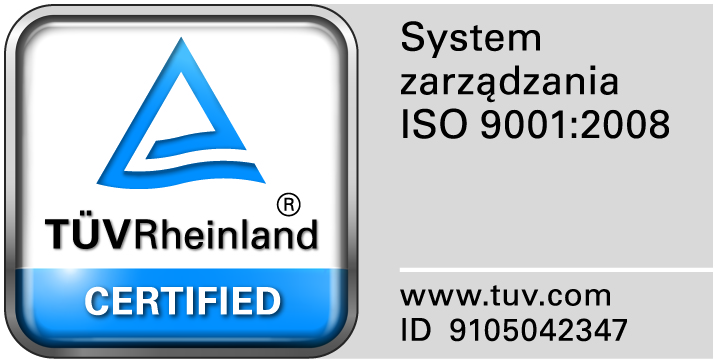 					                                                                                                                  									Zamość 2015-06-23			        Wszyscy Zainteresowani Wykonawcy Dot: Przetargu nieograniczonego nr 11/PN/15  Dostawa materiałów medycznych jednorazowego użytkuZAWIADOMIENIE O WYBORZE NAJKORZYSTNIEJSZYCH OFERT1. Działając na podstawie art. 92 ust. 1 pkt.2  Prawa zamówień publicznych Zamawiający informuje, że w prowadzonym postępowaniu, wybrano do realizacji zamówienia w poszczególnych zadaniach najkorzystniejsze oferty złożone przez Wykonawców, którzy spełnili wszystkie warunki udziału w postępowaniu a ich oferty odpowiadały wszystkim wymaganiom określonym w specyfikacji istotnych warunków zamówienia. Wpłynęło 9 ofert. Zamawiający przeprowadził badanie i ocenę złożonych i niepodlegających odrzuceniu ofert na podstawie kryterium  określonego w siwz.Poniżej przedstawiamy tabelę zawierającą wykaz Wykonawców ze streszczeniem oceny i porównaniem złożonych ofert wraz z przyznaną punktacją.Dla zadania  nr 1- ZARYS International Group Sp. z o.o. S. K. Ul. Pod Borem 18, 41-808 ZabrzeUzasadnienie wyboru: oferta uzyskała największą liczbę punktów z uwagi na przyjęte w specyfikacji istotnych warunków zamówienia kryteria oceny ofert.Dla zadania  nr 2- Color Trading Sp. z o.o. Ul. Żołny 40  02-815 WarszawaUzasadnienie wyboru: oferta uzyskała największą liczbę punktów z uwagi na przyjęte w specyfikacji istotnych warunków zamówienia kryteria oceny ofert.Zadanie nr 3- Euro-Centrum Bożena i Cezariusz Wirkowscy Sp.j. Ul. Chodakowska 10, 96-503 SochaczewUzasadnienie wyboru: oferta uzyskała największą liczbę punktów z uwagi na przyjęte w specyfikacji istotnych warunków zamówienia kryteria oceny ofert.Dla zadania  nr 4- KTG SEMIGAT S.A. Ul. Ratuszowa 11 p.318, 03-450 WarszawaUzasadnienie wyboru: tylko  jedna, spełniająca wymagania oferta,  uzyskała 100 punktów z uwagi na przyjęte w specyfikacji  istotnych warunków zamówienia kryteria oceny ofert.Dla zadania  nr 5- TRIDENT MED S.C. Ul. Nowy Świat 60/13 , 00-357 WarszawaUzasadnienie wyboru: tylko  jedna, spełniająca wymagania oferta,  uzyskała 100 punktów z uwagi na przyjęte w specyfikacji  istotnych warunków zamówienia kryteria oceny ofert.Dla zadania  nr 6- Elmiko Medical Sp.  z o.o. Ul. Poleczki 29 , 02-822 WarszawaUzasadnienie wyboru: tylko  jedna, spełniająca wymagania oferta,  uzyskała 100 punktów z uwagi na przyjęte w specyfikacji  istotnych warunków zamówienia kryteria oceny ofert.2. Zamawiający informuje, że umowy w sprawie zamówienia publicznego zostaną  zawarte zgodnie z art. 94 ust. 2 pkt 3, w terminie krótszym niż 5 dni od dnia przesłania faksem niniejszego zawiadomienia.Podstawą prawną dokonanego wyboru jest art. 91 ust. 1 Pzp oraz Kodeks Cywilny.3. Działając na podstawie art. 92 ust. 1 pkt. 2 i 3 Prawa zamówień publicznych Zamawiający informuje, że w prowadzonym postępowaniu  nie zostały odrzucone i wykluczone żadne oferty.Wykonawca (nazwa, siedziba i adres)Kryteriumcena –95%KryteriumTermin dostawy 5%RAZEMZARYS International Group Sp. z o.o. S. K. Ul. Pod Borem 18, 41-808 Zabrze955100Euro-CentrumBożena i Cezariusz Wirkowscy Sp.j.Ul. Chodakowska 10, 96-503 Sochaczew78078Mölnlycke Health Care Polska Sp. z o.o.Ul. Przasnyska 6 B, 01-756 Warszawa61,39566,39Wykonawca (nazwa, siedziba i adres)Kryteriumcena –95%KryteriumTermin dostawy 5%RAZEMColor Trading Sp. z o.o.Ul. Żołny 40  02-815 Warszawa955100Mölnlycke Health Care Polska Sp. z o.o.Ul. Przasnyska 6 B, 01-756 Warszawa77,86582,86Wykonawca (nazwa, siedziba i adres)Kryteriumcena –95%KryteriumTermin dostawy 5%RAZEMEuro-CentrumBożena i Cezariusz Wirkowscy Sp.j.Ul. Chodakowska 10, 96-503 95095Mölnlycke Health Care Polska Sp. z o.o.Ul. Przasnyska 6 B, 01-756 Warszawa75,61580,61Dina-Hitex Spółka z o.o.Ul. Boruty Spiechowicza 27, 43-300 Bielsko-Biała69,74069,74Paul Hartmann Polska Sp. z o.o.ul. Partyzancka 133/151, 95-200 Pabianice57,74562,74